ТЕХНИЧЕСКА СПЕЦИФИКАЦИЯПО ОБЩЕСТВЕНА ПОРЪЧКА С ПРЕДМЕТ:"Провеждане на съвместни кампании за осведоменост и обучение по безопасност на движението на населението".Община Русе,2018г.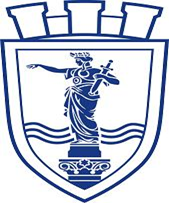 ОБЩИНА РУСЕгр. Русе, пл. Свобода 6, Телефон: 00359 82 881 725 , факс: 00359 82 834 413, www.ruse-bg.eu, mayor@ruse-bg.eu Профил на купувача: http://ruse-bg.eu/bg/zop2016/586/index.htmlЦел Целта на дейността е да бъдат проведени съвместни кампании за осведоменост и обучение по безопасност на движението на населението в трансграничния регион Русе-Гюргево.Чрез настоящата обществена поръчка Община Русе цели да постигне най-малко следното:Получаване на висококачествена експертна услуга чрез привличане на изпълнител, който притежава компетентност за провеждането на съвместни кампании за осведоменост и обучение по безопасност на движението на населението в трансграничния регион Русе-Гюргево;Гарантиране на максимална публичност и прозрачност при разходване на средствата в рамките на Програма INTERREG V-A Румъния-България“ 2014-2020;Постигане на целта и планирания резултат за дейност "Провеждане на съвместни кампании за осведоменост и обучение по безопасност на движението на населението" в рамките на проекта.Изисквания към продуктите/дейностите в обхвата на поръчкатаДейност 1: Изработване на 300 малки книжки с тематичен фокус "Безопасност на движението в трансграничния регион" (пълноцветни, размер А5, 20 страници с текст и илюстрации)За изпълнението на Дейност №1 избраният изпълнител следва да извърши следното:Да изработи цялостна концепция и съдържание на книжките, които следва да бъдат представени за одобрение от страна на Възложителя. Задължително следва да бъдат спазвани изискванията за визуализация на Програма „INTERREG V-A Румъния-България 2014-2020“.Да извърши превод на съдържанието на книжките от български на румънски език (20 страници);Да изработи дизайн и цялостна предпечатна подготовка на книжките, спазвайки изискванията за визуализация на Програма „INTERREG V-A Румъния-България 2014-2020“.Да отпечата и достави 300 бр. книжки с тематичен фокус "Безопасност на движението в трансграничния регион" (пълноцветни, размер А5, 20 страници с текст и илюстрации) - 150 копия на български език и 150 копия на румънски език.Дейност 2: Изработване на 4-минутен видеоклип с тематичен фокус "Безопасност на движението в трансграничния регион" на английски език със субтитри на български и румънски език – Партньорите по проекта ще разпространяват видеоклипа сред населението чрез официалните си уеб страници, както и чрез 200 копия на DVD дискове, доставени като част от услугата, които ще бъдат разпространени сред училищата в региона на Русе-Гюргево, за да бъдат представени на учениците по време на класни часове и училищни събития.За изпълнението на Дейност №2 избраният изпълнител следва да извърши следното:Да изработи цялостна концепция за съдържанието на видеоклипа, която следва да бъде представена за одобрение от страна на Възложителя. Задължително следва да бъдат спазвани изискванията за визуализация на Програма „INTERREG V-A Румъния-България 2014-2020“.Да се заснеме, монтира и оформи графично и музикално 4-минутен видеоклип с тематичен фокус "Безопасност на движението в трансграничния регион" на английски език с български и румънски субтитри.Техническите характеристики към видеото и включените в него аудио файлове и/или изображения и/или текст са както следва:При заснемането и монтажа на видеоклипа Изпълнителят следва да осигури спазването на действащите нормативни актове (законови и подзаконови нормативни актове) – предмет на българското и румънско законодателство във връзка с уреждане ползването на авторско право за снимки, видео, музика, литературни и художествени текстове, както и приложимите международни и европейски конвенции и разпоредби, ратифицирани от съответната страна.Авторските права по отношение на интелектуалната собственост следва да се уреждат с договор или друг приложим документ съобразно националното законодателство и практика. За всеки от продуктите, обект на авторско право, следва да се осигури документиране на прехвърлянето на тези права на Възложителя.Да изработи дизайн и цялостна предпечатна подготовка на обложката на DVD дисковете, която следва да бъде представена за одобрение от страна на Възложителя. Задължително следва да бъдат спазвани изискванията за визуализация на Програма „INTERREG V-A Румъния-България 2014-2020“.Да отпечата 200 копия на обложки за DVD дисковете.Дейност 3: Организиране на две еднодневни събития с тематичен фокус "Безопасност на движението в трансграничния регион" – Събитията ще бъдат ориентирани предимно към децата и младото население, но ще предоставят и ценна и полезна информация на родителите им по отношение на правилата и инструкциите за безопасност на движението в трансграничния регион. Събитията следва да включват участието на представители на съответните заинтересовани институции от двете страни на границата - пътна полиция, гранична полиция, противопожарна служба, гражданска защита и др. Събитията ще включват игри за деца и техните родители и презентации за ценни уроци и инструкции за осигуряване на безопасността и сигурността на движението в трансграничния регион. Участниците ще получат подаръци и рекламни предмети и материали – изработените от изпълнителя малки книжки с тематичен фокус "Безопасност на движението в трансграничния регион", както и светлоотразителни жилетки, брошури по проекта, блокчета листи и химикалки (които ще се доставят като част от услугата за изработване на рекламни материали по проекта), както и други подходящи тематични награди, които следва да бъдат доставени от избрания изпълнител в рамките на настоящата поръчка.За изпълнението на Дейност №3 избраният изпълнител следва да извърши следното:Да изработи цялостна концепция за провеждането на събитията, която следва да бъде представена за одобрение от страна на Възложителя;Организиране на едно събитие в гр. Русе и едно събитие в гр. Гюргево. За всяко от събитията следва да бъде осигурена външна сцена, модератор (един модератор с български език за събитието в България и един модератор с румънски език за събитието в Румъния), двама аниматори, един диджей, озвучителна система с микрофони, арка с балони, както и подходящи тематични подаръци за децата, участващи в организираните игри по време на събитията (изборът на тематичните подаръци следва задължително да бъде съгласуван и одобрен от Възложителя).Очакван резултат Проведени съвместни кампании за осведоменост и обучение по безопасност на движението на населението.Общи информация и изисквания при изпълнение на поръчкатаНастоящата обществена поръчка следва да бъде изпълнена в съответствие с Наръчник за изпълнение на проекти на Програма INTERREG V-A Румъния-България“ 2014-2020 и Наръчника за визуална идентичност на Програмата за прилагане на правилата за информация и публичност.При изпълнение на обществената поръчка, следва да се спазват правилата и процедурите, записани в следната нормативна рамка:Договор за субсидия по ПРОГРАМА INTERREG V-A Румъния-България 2014-2020;„Наръчник за изпълнение на проекти на Програма INTERREG V-A Румъния-България 2014-2020 - http://www.interregrobg.eu/en/rules-of-implementation/
programme-rules/project-implementation-manual.html;Наръчник за визуална идентичност на Програма INTERREG V-A Румъния-България 2014-2020 - http://www.interregrobg.eu/bg/rules-of-implementation/
programme-rules/visual-identity-manual-bg.html;Други указания, наръчници, насоки, ръководства, вътрешни правила, актове и др. по Програма INTERREG V-A Румъния-България 2014-2020, които са публични или са предоставени от Възложителя на Изпълнителя - http://www.interregrobg.eu.При сключване на договор в резултат на настоящата поръчка, Възложителят ще предостави на Изпълнителя апликационната форма на проекта, както и всички други документи, налични в Община Русе, съдържащи информация, необходима за изпълнение на дейностите по обществената поръчка.